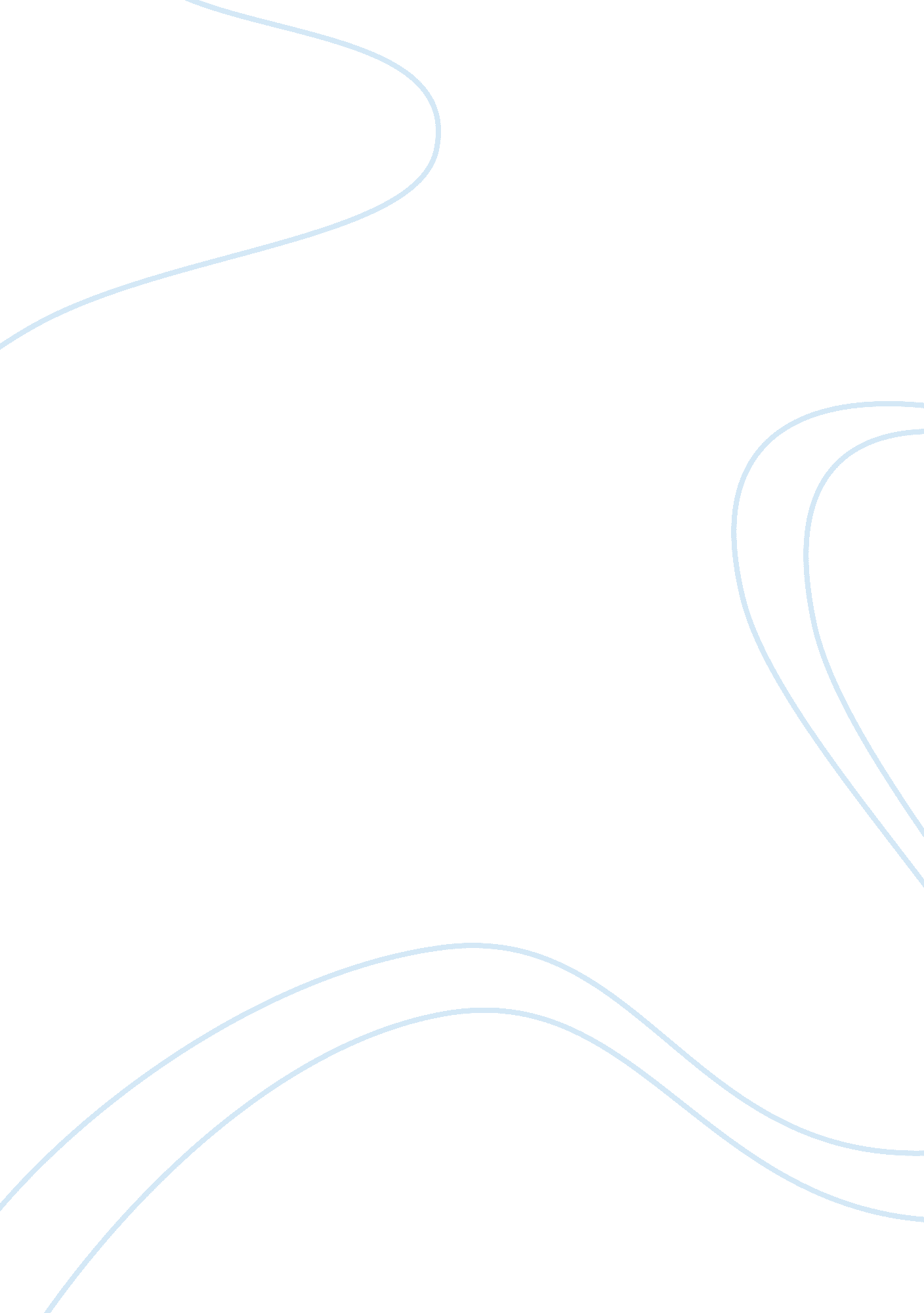 Living at the crossroadsReligion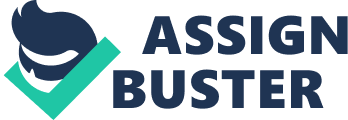 Living at the Crossroads Michael Goheen and Craig Bartholomew use their book “ Living at the Crossroads” to assert that the Biblical story is a “ public truth” and is meant to help Christians understand reality (Goheen & Craig 43). In achieving this, the authors have given us a biblical overview and historical perspective that helps us to comprehend the gospel of Jesus Christ. Therefore, this are two specific ways that Michael and Craig contend that will help Christians in living at the crossroads more effectively as Disciples of Christ. The Bible overview presented to us by the authors is vital for thoughtful Christ followers who aspire to live accordance with the gospel and love God with all of their beings. Subsequently, the authors have demonstrated their remarkable historical perspective by helping us to trace the deep roots of our modern Western worldview which they believed was shaped by the “ Reformed intellectual tradition” (Goheen & Craig 43). In this perspective, the authors have tried to help us apprehend where we have come from and where we want to go. This made them believe that the gospel is always contextualized. 
However, according to Nietzsche in his book ‘ ON the Genealogy of Morality’ he objects Christianity as he saw Christianity as dogma set forth by institutes like churches and this ideology has failed to represent the life of “ Living at the Crossroads”. The reason that made Nietzsche perceive Christianity as untrue is the contrast he made between the Christians life to that of Jesus, and this made him view Jesus as a distinctive individual who initiated his own ethical evaluations compared to Christians who lack it. Therefore, Nietzsche contends that if Christians lack their moral value then they are misguided and lack focus with the way the world certainly functions. 
Above all, Goheen and Bartholomew have clearly used biblical overview and historical perspective to teach us that Jesus is in every domain of human society. Therefore, living at the Crossroads is basic for Christian (Goheen & Craig 43). This is supported by the sheer fact that Christianity has been recording its most dynamic growth in Latin America as they have tried to justify political authority deprived of continually invoking religion and God. 
Work Cited 
Goheen, Michael W, and Craig G. Bartholomew. Living at the Crossroads: An Introduction to Christian Worldview. Grand Rapids: Baker Academic, 2008. Print. 